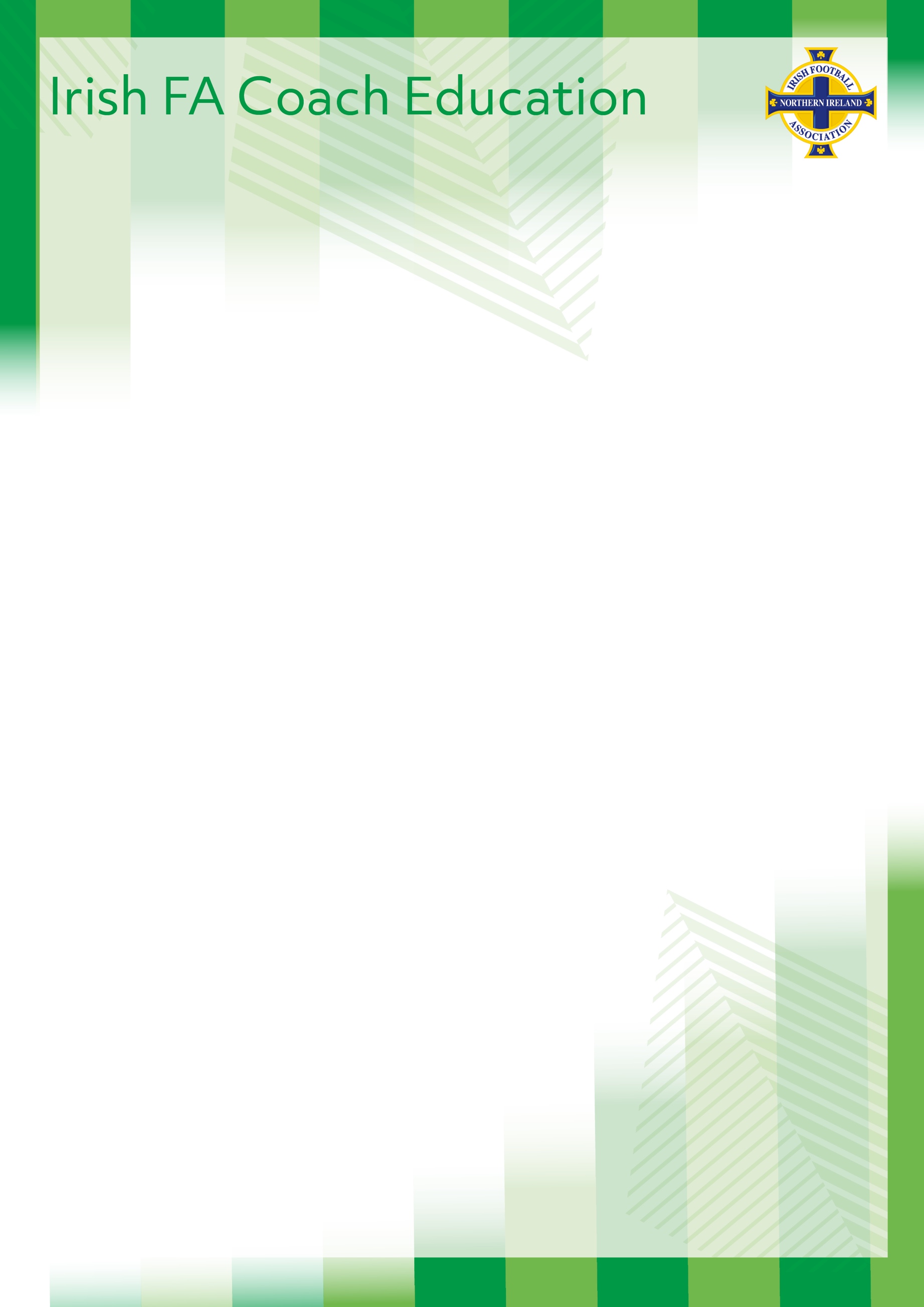 Terms and Conditions 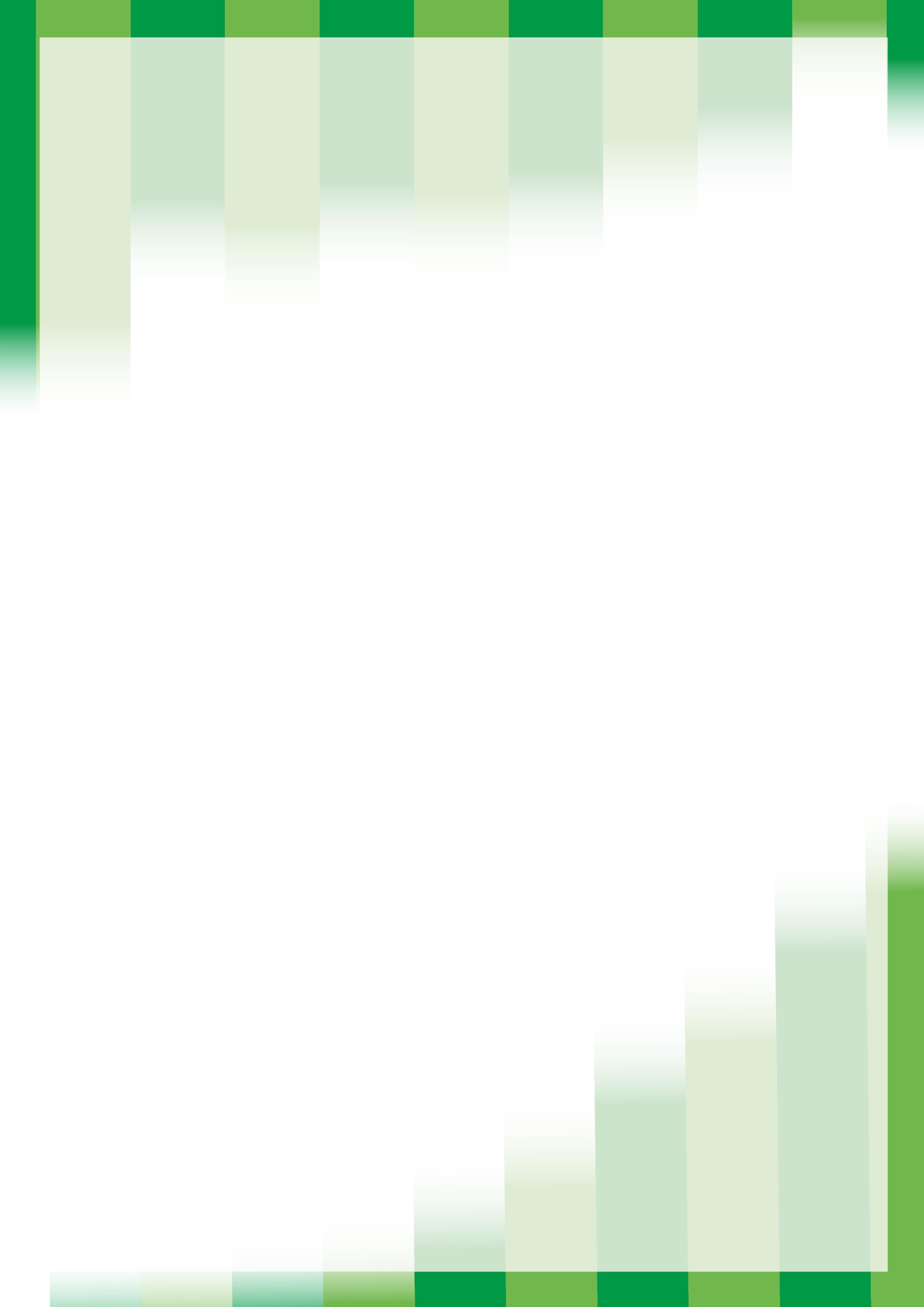 Applicants will be asked to abide by the Irish FA Coach Education Code of ConductFull attendance of the course irrespective of club commitments Correspondence for the UEFA Pro Diploma course will be done via email. Therefore, please ensure you complete the email field on the application form and that you have access to an active email addressThe first instalment of the fees must be paid in advance of the course commencing. Failure to adhere to this will result in the applicant’s place on the course being withdrawn No refund of fee will be made by the Irish FA to the applicant if the applicant fails to attend the commencement of, or complete the Irish FA / UEFA Course Declaration by the applicantBy signing this application form I agree that:The information I have provided is accurate;I have read and accept the T&C’s and I understand they will form part of the contract with the Irish FA, if my application is acceptedSignature of applicant:	___________________________________________________________________Date:				___________________________________________________________________First Name & SurnameDate of BirthPlace of BirthNationalityAddressPost CodeEmail addressContact NumberOrigin of ‘A’ Licence Date of issue of ‘A’ Licence Current ClubPosition HeldAdidas Size (S/M/L/XL) **Please note we cannot ‘mix    and match’ sizes